Министерство образования Тульской областиГОСУДАРСТВЕННОЕ ПРОФЕССИОНАЛЬНОЕ ОБРАЗОВАТЕЛЬНОЕ УЧРЕЖДЕНИЕ ТУЛЬСКОЙ ОБЛАСТИ«ТУЛЬСКИЙ ГОСУДАРСТВЕННЫЙ КОММУНАЛЬНО-СТРОИТЕЛЬНЫЙ ТЕХНИКУМ»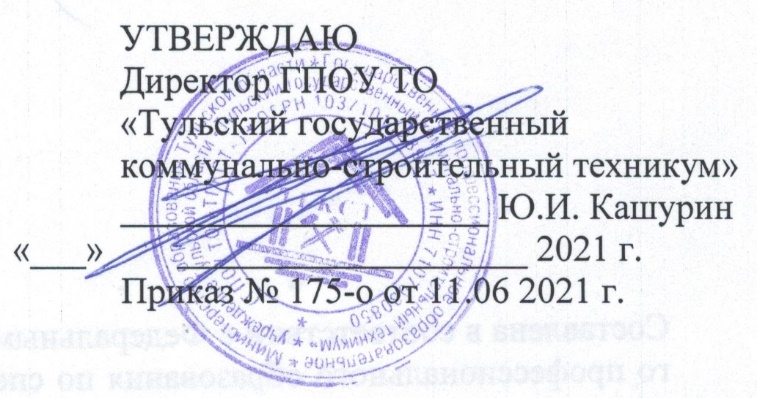 РАБОЧАЯ ПРОГРАММА УЧЕБНОЙ ДИСЦИПЛИНЫОП.09 ЭКОНОМИКА ОРГАНИЗАЦИИспециальности 08.02.06 Строительство и эксплуатация городских путей сообщенияТула 2021Составлена в соответствии с федеральным государственным образовательным стандартом среднего профессионального образования по специальности 08.02.06 «Строительство и эксплуатация городских путей сообщения», утвержденным приказом Министерства образования и науки РФ № 31 от 15 января 2018 г. и примерной основной образовательной программой, зарегистрированной в государственном реестре примерных основных образовательных программ под № 49946 от 14.03.2019 г.Разработчик: О.В. Горлова, преподаватель ГПОУ ТО «Тульский государственный коммунально-строительный техникум».Рецензент: С.В. Меркулов, генеральный директор ООО «Монтаж-М»СОДЕРЖАНИЕ1 ОБЩАЯ ХАРАКТЕРИСТИКА РАБОЧЕЙ ПРОГРАММЫ УЧЕБНОЙ ДИСЦИПЛИНЫ ЭКОНОМИКА ОРГАНИЗАЦИИ1.1 Область применения рабочей программыРабочая программа учебной дисциплины ОП.09 Экономика организации является частью основной образовательной программы в соответствии с ФГОС СПО 08.02.06 Строительство и эксплуатация городских путей сообщения, утверждённым приказом Министерства образования и науки Российской Федерации от 15.01.2018 г. № 31, зарегистрирован в Минюсте РФ 6 февраля 2018 г. рег. № 49946, входящим в укрупненную группу 08.00.00 Техника и технологии строительства.Образовательная деятельность при освоении отдельных компонентов учебной дисциплины «Экономика организации» организуется в форме практической подготовки1.2 Место дисциплины в структуре основной профессиональной образовательной программыУчебная дисциплина ОП.09 Экономика организации принадлежит к дисциплинам профессионального цикла.1.3 Цель и планируемые результаты освоения дисциплины2 СТРУКТУРА И СОДЕРЖАНИЕ УЧЕБНОЙ ДИСЦИПЛИНЫ2.1 Объем учебной дисциплины и виды учебной работы2.2 Тематический план и содержание учебной дисциплины ОП.09 Экономика организации3 УСЛОВИЯ РЕАЛИЗАЦИИ ПРОГРАММЫ УЧЕБНОЙ ДИСЦИПЛИНЫРабочая программа может быть реализована с применением электронного обучения и дистанционных образовательных технологий. Рабочая программа может быть реализована с применением электронного обучения и дистанционных образовательных технологий. При реализации рабочей программы учебная деятельность осуществляется в форме практической подготовки в объеме 53 %3.1 Требования к материально-техническому обеспечениюДля реализации программы учебной дисциплины должно быть предусмотрено специальное помещение: учебная аудитория для проведения занятий всех видов, предусмотренных образовательной программой, в том числе групповых и индивидуальных консультаций, текущего контроля и промежуточной аттестации, а также для самостоятельной работы, оснащенная оборудованием, техническими средствами обучения и материалами, учитывающими требования международных стандартов.Кабинет экономики организации, оснащенный оборудованием: - рабочие места по количеству обучающихся;- рабочее место преподавателя;- наглядные пособия (бланки документов, образцы оформления документов и т.п.);- комплект учебно-методической документации;- технические средства обучения;- экран;- мультимедийный проектор;- компьютер с пакетами лицензионных программ MS Office 2016, СПС КонсультантПлюс, ГАРАНТ.Помещение для самостоятельной работы обучающихся должно быть оснащено компьютерной техникой с возможностью подключения к информационно-телекоммуникационной сети "Интернет" и обеспечением доступа в электронную информационно-образовательную среду образовательной организации.Перечень оборудования не является окончательным и может изменяться в соответствии с возможностями образовательной организации. 3.2 Информационное обеспечение реализации программыДля реализации программы библиотечный фонд образовательной организации должен иметь печатные и/или электронные образовательные и информационные ресурсы, для использования в образовательном процессе.Печатные изданияКонституция Российской Федерации от 12.12.1993 (действующая редакция);Бюджетный кодекс Российской Федерации от 31.07.1998 N 145-ФЗ (действующая редакция);Гражданский кодекс Российской Федерации в 4 частях (действующая редакция);Кодекс Российской Федерации об административных правонарушениях от 30.12.2001 N 195-ФЗ (действующая редакция);Налоговый кодекс Российской Федерации в 2 частях (действующая редакция);Трудовой кодекс Российской Федерации от 30.12.2001 N 197-ФЗ (действующая редакция);Уголовный кодекс Российской Федерации от 13.06.1996 N 63-ФЗ (действующая редакция);Федеральный закон от 24.07.1998 N 125-ФЗ (действующая редакция) «Об обязательном социальном страховании от несчастных случаев на производстве и профессиональных заболеваний»;Федеральный закон от 07.08.2001 N 115-ФЗ (действующая редакция) «О противодействии легализации (отмыванию) доходов, полученных преступным путем, и финансированию терроризма»;Федеральный закон от 15.12.2001 N 167-ФЗ (действующая редакция) «Об обязательном пенсионном страховании в Российской Федерации»;Федеральный закон от 26.10.2002 N 127-ФЗ (действующая редакция) «О несостоятельности (банкротстве);Федеральный закон от 10.12.2003 N 173-ФЗ (действующая редакция) «О валютном регулировании и валютном контроле»;Федеральный закон от 29.07.2004 N 98-ФЗ (действующая редакция) «О коммерческой тайне»;Федеральный закон от 27.07.2006 N 152-ФЗ (действующая редакция) «О персональных данных»;Федеральный закон от 29.12.2006 N 255-ФЗ (действующая редакция) «Об обязательном социальном страховании на случай временной нетрудоспособности и в связи с материнством»;Федеральный закон от 25.12.2008 N 273-ФЗ (действующая редакция) «О противодействии коррупции»;Федеральный закон от 30.12.2008 N 307-ФЗ (действующая редакция) «Об аудиторской деятельности»;Федеральный закон от 27.07.2010 N 208-ФЗ (действующая редакция) «О консолидированной финансовой отчетности»;Федеральный закон от 27.11.2010 N 311-ФЗ (действующая редакция) «О таможенном регулировании в Российской Федерации»;Федеральный закон от 29.11.2010 N 326-ФЗ (действующая редакция) «Об обязательном медицинском страховании в Российской Федерации»;Федеральный закон от 06.12.2011 N 402-ФЗ «О бухгалтерском учете» (действующая редакция);Федеральный закон от 26.12.1995 N 208-ФЗ (действующая редакция) «Об акционерных обществах»;Федеральный закон от 02.12.1990 N 395-1 (действующая редакция) «О банках и банковской деятельности»;Федеральный закон от 16.07.1998 N 102-ФЗ (действующая редакция) «Об ипотеке (залоге недвижимости)»;Федеральный закон от 27.06.2011 N 161-ФЗ (действующая редакция) «О национальной платежной системе»;Федеральный закон от 22.04.1996 N 39-ФЗ (действующая редакция) «О рынке ценных бумаг»;Федеральный закон от 29.10.1998 N 164-ФЗ (действующая редакция) «О финансовой аренде (лизинге)»;Закон РФ от 27.11.1992 N 4015-1 (действующая редакция) «Об организации страхового дела в Российской Федерации»;Федеральный закон от 29.07.1998 N 136-ФЗ (действующая редакция) «Об особенностях эмиссии и обращения государственных и муниципальных ценных бумаг»;Федеральный закон от 10.07.2002 N 86-ФЗ (действующая редакция) «О Центральном банке Российской Федерации (Банке России)»; Федеральный закон от 29.11.2001 N 156-ФЗ (действующая редакция) «Об инвестиционных фондах»;Федеральный закон от 10.12.2003 N 173-ФЗ (действующая редакция) «О валютном регулировании и валютном контроле»;Федеральный закон от 08.12.2003 N 164-ФЗ (действующая редакция) «Об основах государственного регулирования внешнеторговой деятельности»;Федеральный закон от 30.12.2004 N 218-ФЗ (действующая редакция) «О кредитных историях»;Федеральный закон от 15.12.2001 N 167-ФЗ (действующая редакция) «Об обязательном пенсионном страховании в Российской Федерации»;Закон РФ «О защите прав потребителей» 07.02.1992 № 2300-001 (действующая редакция)»;Постановление Правительства РФ от 01.12.2004 N 703 (действующая редакция) «О Федеральном казначействе»;Постановление Правительства РФ от 30.06.2004 N 329 (действующая редакция) «О Министерстве финансов Российской Федерации»;Агеева О.А. Бухгалтерский учет: учебник и практикум для СПО / О.А. Агеева. – М.: Издательство Юрайт, 2019. – 272 с.Борисов, Е. Ф.   Основы экономики: учебник и практикум для СПО / Е. Ф. Борисов. — 7-е изд., перераб. и доп. — М.: Издательство Юрайт, 2018. — 383 с. — (Серия: Профессиональное образование). — ISBN 978-5-534-02043-4.Братухина О.А. Финансовый менеджмент (для СПО). Учебное пособие / О.А. Братухина. - М: КноРус, 2018. - 480 c.Воронченко Т.В. Основы бухгалтерского учета: учебник и практикум для СПО / Воронченко Т.В. – М: Издательство Юрайт, 2019. – 284 с.Грибов, В. Д.   Основы управленческой деятельности: учебник и практикум для СПО / В. Д. Грибов, Г. В. Кисляков. — М.: Издательство Юрайт, 2018. — 335 с. — (Серия: Профессиональное образование). — ISBN 978-5-9916-5904-8.Екимова К.В. Финансовый менеджмент: Учебник для СПО / К.В. Екимова, И.П. Савельева, К.В. Кардапольцев. - Люберцы: Юрайт, 2016. - 381 c.Клочкова, Е. Н.   Экономика организации: учебник для СПО / Е. Н. Клочкова, В. И. Кузнецов, Т. Е. Платонова; под ред. Е. Н. Клочковой. — М.: Издательство Юрайт, 2018. — 447 с. — (Серия: Профессиональное образование). — ISBN 978-5-534-05999-1.Клочкова, Е. Н.   Экономика предприятия: учебник для прикладного бакалавриата / Е. Н. Клочкова, В. И. Кузнецов, Т. Е. Платонова; под ред. Е. Н. Клочковой. — М.: Издательство Юрайт, 2018. — 447 с. — (Серия: Бакалавр. Прикладной курс). — ISBN 978-5-534-06001-0.Корнеева, И. В.   Экономика организации. Практикум: учебное пособие для СПО / И. В. Корнеева, Г. Н. Русакова. — М.: Издательство Юрайт, 2018. — 123 с. — (Серия: Профессиональное образование). — ISBN 978-5-534-07176-4.Коршунов, В. В.   Экономика организации (предприятия): учебник и практикум для прикладного бакалавриата / В. В. Коршунов. — 4-е изд., перераб. и доп. — М.: Издательство Юрайт, 2018. — 313 с. — (Серия: Бакалавр. Прикладной курс). — ISBN 978-5-534-03428-8.Коршунов, В. В. Экономика организации: учебник и практикум для СПО / В. В. Коршунов. — 4-е изд., перераб. и доп. — М.: Издательство Юрайт, 2018. — 313 с. — (Серия: Профессиональное образование). — ISBN 978-5-534-04630-4.Кукота А.В. Сметное дело и ценообразование в строительстве: учебное пособие для СПО / А.В. Кукота, Н.П. Одинцова. – М.: Издательство Юрайт, 2019. – 201 с. — (Серия: Профессиональное образование). — ISBN 978-5-534-10980-1.Маховикова, Г. А. Микроэкономика: учебник и практикум для СПО / Г. А. Маховикова. — 2-е изд., перераб. и доп. — М.: Издательство Юрайт, 2018. — 281 с. — (Серия: Профессиональное образование). — ISBN 978-5-534-03474-5.Мокий, М. С. Экономика организации: учебник и практикум для СПО / М. С. Мокий, О. В. Азоева, В. С. Ивановский; под ред. М. С. Мокия. — 3-е изд., перераб. и доп. — М.: Издательство Юрайт, 2018. — 284 с. — (Серия: Профессиональное образование). — ISBN 978-5-534-07494-9.Мокий, М. С.   Экономика фирмы: учебник и практикум для прикладного бакалавриата / М. С. Мокий, О. В. Азоева, В. С. Ивановский; под ред. М. С. Мокия. — 3-е изд., перераб. и доп. — М.: Издательство Юрайт, 2018. — 284 с. — (Серия: Бакалавр. Прикладной курс). — ISBN 978-5-534-07493-2.Налоги и налогообложение. Практикум: учебное пособие для СПО / под ред. Д.Г. Черника, Ю.Д. Шмелева. – М: Издательство Юрайт, 2019. – 384 с.Основы менеджмента: учебное пособие для СПО / А.А. Одинцов. – 2-е ижд. Испр. И доп. – М.: Издательство Юрайт, 2019. – 212 с. (Серия: Профессиональное образование). - ISBN 978-5-534-04815-5.Основы экономики организации. Практикум: учебное пособие для СПО / Л. А. Чалдаева [и др.]; под ред. Л. А. Чалдаевой, А. В. Шарковой. — М.: Издательство Юрайт, 2018. — 299 с. — (Серия: Профессиональное образование). — ISBN 978-5-9916-9279-3.Поликарпова, Т. И. Основы экономики: учебник и практикум для СПО / Т. И. Поликарпова. — 4-е изд., испр. и доп. — М.: Издательство Юрайт, 2018. — 254 с. — (Серия: Профессиональное образование). — ISBN 978-5-534-07771-1.Родина, Г. А.   Основы экономики. Микроэкономика: учебник для СПО / Г. А. Родина, С. В. Тарасова; под ред. Г. А. Родиной, С. В. Тарасовой. — М.: Издательство Юрайт, 2019. — 263 с. — (Серия: Профессиональное образование). — ISBN 978-5-534-03554-4.Сергеев, И. В.  Экономика организации (предприятия): учебник и практикум для прикладного бакалавриата / И. В. Сергеев, И. И. Веретенникова. — 6-е изд., перераб. и доп. — М.: Издательство Юрайт, 2018. — 511 с. — (Серия: Бакалавр. Прикладной курс). — ISBN 978-5-534-08157-2.Сметно-нормативная база в строительстве 2014-2019 г. г.Финансы, денежное обращение и кредит: учебник и практикум для СПО / под ред. Д.В. Буракова. – М.: Издательство Юрайт, 2019. – 366 с.Финансовый менеджмент: теория и практика / под ред. Е. С. Стояновой. – М.: Изд-во «Перспектива», 2016 – 656 с.Управленческий учет / под ред. А. Д. Шеремета. – М.: ИД ФБК – ПРЕСС, 2017. – 512 с.Шадрина Г.В. Анализ финансово-хозяйственной деятельности: учебник и практикум для СПО / Г.В. Шадрина. – М.: Издательство Юрайт, 2019. – 431 с.Шимко, П. Д.   Микроэкономика: учебник и практикум для прикладного бакалавриата / П. Д. Шимко. — М.: Издательство Юрайт, 2018. — 240 с. — (Серия: Бакалавр. Прикладной курс). — ISBN 978-5-534-00473-1.Шимко, П. Д.   Экономика организации: учебник и практикум для СПО / П. Д. Шимко. — М.: Издательство Юрайт, 2018. — 240 с. — (Серия: Профессиональное образование). — ISBN 978-5-534-01315-3. Штефан М.А. Аудит: учебник и практикум для СПО / под общ. ред. М.А.Штефан. – М.: Издательство Юрайт, 2019. – 298 с.Экономика организации: учебник и практикум для СПО / А. В. Колышкин [и др.]; под ред. А. В. Колышкина, С. А. Смирнова. — М.: Издательство Юрайт, 2018. — 498 с. — (Серия: Профессиональное образование). — ISBN 978-5-534-06278-6.Электронные издания (электронные ресурсы)Единое окно доступа к образовательным ресурсам http://window.edu.ru/Министерство образования и науки РФ ФГАУ «ФИРО» http://www.firo.ru/Портал «Всеобуч»- справочно-информационный образовательный сайт, единое окно доступа к образовательным ресурсам –http://www.edu-all.ru/Экономико–правовая библиотека [Электронный ресурс]. — Режим доступа : http://www.vuzlib.net.Дополнительные источникиИнформационно правовой портал http://konsultant.ru/Информационно правовой портал http://www.garant.ru/Официальный сайт Министерства Финансов Российской Федерации https://www.minfin.ru/ Официальный сайт Федеральной службы государственной статистики http://www.gks.ru/4 КОНТРОЛЬ И ОЦЕНКА РЕЗУЛЬТАТОВ ОСВОЕНИЯ УЧЕБНОЙ ДИСЦИПЛИНЫСОГЛАСОВАНОЗаместитель директора по учебной работе ГПОУ ТО «ТГКСТ»___________ В.Г. Цибикова«_11_»         июня      2021 г.СОГЛАСОВАНОНачальник научно-методического центра ГПОУ ТО «ТГКСТ»____________ Л.В. Маслова«_11_»         июня      2021 г.ОДОБРЕНАпредметной (цикловой) комиссией экономических дисциплин и специальности 38.02.01Протокол № _11_от «_9_»         июня      2021 г.Председатель цикловой комиссии___________ М.А. ГубареваКод ПК, ОК, ЛРУменияЗнанияОК 1 ОК 2 ОК 3ОК 4ОК 5ОК 6ОК 9ОК 10ОК 11ПК 2.1ПК 2.2ПК 2.3ЛР 1-13рассчитывать по принятой методологии основные технико-экономические показатели деятельности организации;оформлять основные документы по регистрации малых предприятий;составлять и заключать договоры подряда;разрабатывать бизнес–план.действующие законы и иные нормативные правовые акты, регулирующие производственно-хозяйственную деятельность;состав трудовых и финансовых ресурсов организации;основные фонды и оборотные средства строительной организации, показатели их использования;основные технико-экономические показатели хозяйственно-финансовой деятельности организации;механизмы ценообразования на продукцию, формы оплаты труда;методику разработки бизнес-плана; содержание основных составляющих общего менеджмента;методологию и технологию современного менеджмента;характер тенденций развития современного менеджмента;требования, предъявляемые к современному менеджеру;стратегию и тактику маркетинга.Вид учебной работыОбъем часовОбъем образовательной программы 62Самостоятельная учебная нагрузка2Всего учебных занятий 60Всего реализуемых в форме практической подготовки32в том числе:в том числе:теоретическое обучение34лабораторные работы-практические занятия 24курсовая работа (проект) -Промежуточная аттестация проводится в форме дифференцированного зачета2Наименование разделов и темСодержание учебного материала и формы организации деятельности обучающихсяОбъемв часахКоды компетенций и личностных результатов, формированию которых способствует элемент программы1234Раздел 1Основы экономики организации4ОК 1-ОК 6ОК 9-ОК 11ЛР 1-13ПК 2.1ПК 2.2ПК 2.3Тема 1.1Типология организаций. Основные правовые формы организацийСодержание учебного материала 4ОК 1-ОК 6ОК 9-ОК 11ЛР 1-13ПК 2.1ПК 2.2ПК 2.3Тема 1.1Типология организаций. Основные правовые формы организацийПонятия «экономика» и «экономика организации». Понятие организации, фирмы, учреждения. Внешняя среда организации.4ОК 1-ОК 6ОК 9-ОК 11ЛР 1-13ПК 2.1ПК 2.2ПК 2.3Тема 1.1Типология организаций. Основные правовые формы организацийПонятие «предпринимательство». Субъекты и виды предпринимательской деятельности. Общероссийский классификатор видов экономической деятельности (ОКВЭД). 4ОК 1-ОК 6ОК 9-ОК 11ЛР 1-13ПК 2.1ПК 2.2ПК 2.3Тема 1.1Типология организаций. Основные правовые формы организацийНекоммерческие организации. Коммерческие организации. Виды объединений предприятий. Правовые формы некоммерческих организаций в России. Правовые формы коммерческих организаций в России4ОК 1-ОК 6ОК 9-ОК 11ЛР 1-13ПК 2.1ПК 2.2ПК 2.3Тема 1.1Типология организаций. Основные правовые формы организацийТематика практических занятий -ОК 1-ОК 6ОК 9-ОК 11ЛР 1-13ПК 2.1ПК 2.2ПК 2.3Тема 1.2Организация и производственная структура организацииСодержание учебного материала 2ОК 1-ОК 6ОК 9-ОК 11ЛР 1-13ПК 2.1ПК 2.2ПК 2.3Тема 1.2Организация и производственная структура организацииПонятие производственной структуры организации. Подразделение, цех, бригада, рабочее место. Основные типы производственных процессов.2ОК 1-ОК 6ОК 9-ОК 11ЛР 1-13ПК 2.1ПК 2.2ПК 2.3Тема 1.2Организация и производственная структура организацииТематика практических занятий -ОК 1-ОК 6ОК 9-ОК 11ЛР 1-13ПК 2.1ПК 2.2ПК 2.3Тема 1.2Организация и производственная структура организации--ОК 1-ОК 6ОК 9-ОК 11ЛР 1-13ПК 2.1ПК 2.2ПК 2.3Раздел 2Результаты производственно-хозяйственной деятельности организации2ОК 1-ОК 6ОК 9-ОК 11ЛР 1-13ПК 2.1ПК 2.2ПК 2.3Тема 2.1Цена и ценообразование.Маркетинг организацииСодержание учебного материала 2ОК 1-ОК 6ОК 9-ОК 11ЛР 1-13ПК 2.1ПК 2.2ПК 2.3Тема 2.1Цена и ценообразование.Маркетинг организацииПродукция организации. Планирование объема продукции. Производственная программа. Качество продукции.2ОК 1-ОК 6ОК 9-ОК 11ЛР 1-13ПК 2.1ПК 2.2ПК 2.3Тема 2.1Цена и ценообразование.Маркетинг организацииПонятие цена, формирование цены. Состав и виды цен. Ценообразование. Ценовая политика. Понятие маркетинга. Стратегия и тактика маркетинга.2ОК 1-ОК 6ОК 9-ОК 11ЛР 1-13ПК 2.1ПК 2.2ПК 2.3Тема 2.1Цена и ценообразование.Маркетинг организацииТематика практических занятий -ОК 1-ОК 6ОК 9-ОК 11ЛР 1-13ПК 2.1ПК 2.2ПК 2.31234Раздел 3Ресурсы производственно-хозяйственной деятельности2ОК 1-ОК 6ОК 9-ОК 11ЛР 1-13ПК 2.1ПК 2.2ПК 2.3Тема 3.1 Труд. Персонал организации и оплата трудаСодержание учебного материала2ОК 1-ОК 6ОК 9-ОК 11ЛР 1-13ПК 2.1ПК 2.2ПК 2.3Тема 3.1 Труд. Персонал организации и оплата трудаТруд как ресурс. Персонал организации. Нормирование труда. Производительность труда. Оплата труда. Эффективность использования трудовых ресурсов2ОК 1-ОК 6ОК 9-ОК 11ЛР 1-13ПК 2.1ПК 2.2ПК 2.3Тема 3.1 Труд. Персонал организации и оплата трудаТематика практических занятий 4ОК 1-ОК 6ОК 9-ОК 11ЛР 1-13ПК 2.1ПК 2.2ПК 2.3Тема 3.1 Труд. Персонал организации и оплата трудаРасчет показателей производительности труда (реализация учебной деятельности в форме практической подготовки)4ОК 1-ОК 6ОК 9-ОК 11ЛР 1-13ПК 2.1ПК 2.2ПК 2.3Тема 3.1 Труд. Персонал организации и оплата трудаРасчет заработной платы различных категорий работников (реализация учебной деятельности в форме практической подготовки)4ОК 1-ОК 6ОК 9-ОК 11ЛР 1-13ПК 2.1ПК 2.2ПК 2.3Тема 3.1 Труд. Персонал организации и оплата трудаРасчет показателей использования трудовых ресурсов 4ОК 1-ОК 6ОК 9-ОК 11ЛР 1-13ПК 2.1ПК 2.2ПК 2.3Тема 3.2 Основной капитал организацииСодержание учебного материала 6ОК 1-ОК 6ОК 9-ОК 11ЛР 1-13ПК 2.1ПК 2.2ПК 2.3Тема 3.2 Основной капитал организацииОсновные фонды, основные средства. Износ и амортизация. Эффективность использования основного капитала. Источники формирования основного капитала.Нематериальные активы и интеллектуальная собственность.6ОК 1-ОК 6ОК 9-ОК 11ЛР 1-13ПК 2.1ПК 2.2ПК 2.3Тема 3.2 Основной капитал организацииТематика практических занятий6ОК 1-ОК 6ОК 9-ОК 11ЛР 1-13ПК 2.1ПК 2.2ПК 2.3Тема 3.2 Основной капитал организацииРасчет амортизационных отчислений (реализация учебной деятельности в форме практической подготовки)6ОК 1-ОК 6ОК 9-ОК 11ЛР 1-13ПК 2.1ПК 2.2ПК 2.3Тема 3.2 Основной капитал организацииРасчет показателей состояния и движения основных фондов (реализация учебной деятельности в форме практической подготовки)6ОК 1-ОК 6ОК 9-ОК 11ЛР 1-13ПК 2.1ПК 2.2ПК 2.3Тема 3.2 Основной капитал организацииРасчет показателей эффективности использования основных фондов (реализация учебной деятельности в форме практической подготовки)6ОК 1-ОК 6ОК 9-ОК 11ЛР 1-13ПК 2.1ПК 2.2ПК 2.3Тема 3.3 Оборотный капитал организацииСодержание учебного материала 4ОК 1-ОК 6ОК 9-ОК 11ЛР 1-13ПК 2.1ПК 2.2ПК 2.3Тема 3.3 Оборотный капитал организацииПонятие и схема кругооборота оборотного капитала предприятия. Определение потребности в оборотном капитале. Эффективность использования оборотного капитала. Источники формирования оборотного капитала.4ОК 1-ОК 6ОК 9-ОК 11ЛР 1-13ПК 2.1ПК 2.2ПК 2.3Тема 3.3 Оборотный капитал организацииТематика практических занятий2ОК 1-ОК 6ОК 9-ОК 11ЛР 1-13ПК 2.1ПК 2.2ПК 2.3Тема 3.3 Оборотный капитал организацииОпределение потребности организации в оборотных средствах. Расчет показателей эффективности использования оборотных средств. (реализация учебной деятельности в форме практической подготовки)2ОК 1-ОК 6ОК 9-ОК 11ЛР 1-13ПК 2.1ПК 2.2ПК 2.31234Тема 3.4Производственная мощностьСодержание учебного материала 2ОК 1-ОК 6ОК 9-ОК 11ЛР 1-13ПК 2.1ПК 2.2ПК 2.3Тема 3.4Производственная мощностьПонятие производственной мощности. «Широкие» и «узкие» места. Расчет производственной мощности в зависимости от масштаба производства. Эффективность использования производственной мощности. Понятие логистики.2ОК 1-ОК 6ОК 9-ОК 11ЛР 1-13ПК 2.1ПК 2.2ПК 2.3Тема 3.4Производственная мощностьТематика практических занятий-ОК 1-ОК 6ОК 9-ОК 11ЛР 1-13ПК 2.1ПК 2.2ПК 2.3Раздел 4Затраты и финансы организации2ОК 1-ОК 6ОК 9-ОК 11ЛР 1-13ПК 2.1ПК 2.2ПК 2.3Тема 4.1 Расходы, затраты, издержки производства и себестоимость продукции Содержание учебного материала2ОК 1-ОК 6ОК 9-ОК 11ЛР 1-13ПК 2.1ПК 2.2ПК 2.3Тема 4.1 Расходы, затраты, издержки производства и себестоимость продукции Понятие издержек производства и себестоимости продукции. Состав текущих затрат. Классификация затрат. Методы калькулирования себестоимости единицы продукции. Показатели эффективности использования затрат (реализация учебной деятельности в форме практической подготовки)2ОК 1-ОК 6ОК 9-ОК 11ЛР 1-13ПК 2.1ПК 2.2ПК 2.3Тема 4.1 Расходы, затраты, издержки производства и себестоимость продукции Тематика практических занятий2ОК 1-ОК 6ОК 9-ОК 11ЛР 1-13ПК 2.1ПК 2.2ПК 2.3Тема 4.1 Расходы, затраты, издержки производства и себестоимость продукции Группировка затрат. Составление сметы. (реализация учебной деятельности в форме практической подготовки)2ОК 1-ОК 6ОК 9-ОК 11ЛР 1-13ПК 2.1ПК 2.2ПК 2.3Тема 4.1 Расходы, затраты, издержки производства и себестоимость продукции Ценообразование на основе анализа издержек на производство и реализацию продукции. Анализ издержек и ценообразования (реализация учебной деятельности в форме практической подготовки)2ОК 1-ОК 6ОК 9-ОК 11ЛР 1-13ПК 2.1ПК 2.2ПК 2.3Тема 4.2Прибыль и рентабельностьСодержание учебного материала2ОК 1-ОК 6ОК 9-ОК 11ЛР 1-13ПК 2.1ПК 2.2ПК 2.3Тема 4.2Прибыль и рентабельность«Эффект» и «эффективность», «экономическая эффективность». Абсолютные и относительные показатели. Прямые и обратные показатели. Матрица показателей эффективности. Прибыль. Рентабельность. Планирование прибыли фирмы.2ОК 1-ОК 6ОК 9-ОК 11ЛР 1-13ПК 2.1ПК 2.2ПК 2.3Тема 4.2Прибыль и рентабельностьНалоговое «бремя» предприятия. Понятие налога и сбора. Общие и специальные системы налогообложения. Виды уплачиваемых налогов. 2ОК 1-ОК 6ОК 9-ОК 11ЛР 1-13ПК 2.1ПК 2.2ПК 2.3Тема 4.2Прибыль и рентабельностьТематика практических занятий	2ОК 1-ОК 6ОК 9-ОК 11ЛР 1-13ПК 2.1ПК 2.2ПК 2.3Тема 4.2Прибыль и рентабельностьСоставление отчета о финансовых результатах. Анализ прибыли и рентабельности. Анализ показателей доходности (реализация учебной деятельности в форме практической подготовки)2ОК 1-ОК 6ОК 9-ОК 11ЛР 1-13ПК 2.1ПК 2.2ПК 2.31234Тема 4.3Финансовое планирование и основные показатели финансового состояния организацииСодержание учебного материала2ОК 1-ОК 6ОК 9-ОК 11ЛР 1-13ПК 2.1ПК 2.2ПК 2.3Тема 4.3Финансовое планирование и основные показатели финансового состояния организацииВиды источников финансирования. Факторинг. Лизинг.2ОК 1-ОК 6ОК 9-ОК 11ЛР 1-13ПК 2.1ПК 2.2ПК 2.3Тема 4.3Финансовое планирование и основные показатели финансового состояния организацииМатериальные и денежные потоки. Основные финансовые документы. Показатели эффективности финансово-хозяйственной деятельности 2ОК 1-ОК 6ОК 9-ОК 11ЛР 1-13ПК 2.1ПК 2.2ПК 2.3Тема 4.3Финансовое планирование и основные показатели финансового состояния организацииТематика практических занятий	-ОК 1-ОК 6ОК 9-ОК 11ЛР 1-13ПК 2.1ПК 2.2ПК 2.3Тема 4.3Финансовое планирование и основные показатели финансового состояния организации--ОК 1-ОК 6ОК 9-ОК 11ЛР 1-13ПК 2.1ПК 2.2ПК 2.3Раздел 5Научно-техническое развитие организации. Инновации и инвестиции2ОК 1-ОК 6ОК 9-ОК 11ПК 2.1ПК 2.2ПК 2.3Тема 5.1Инновационная и инвестиционная деятельность организацииСодержание учебного материала 2ОК 1-ОК 6ОК 9-ОК 11ПК 2.1ПК 2.2ПК 2.3Тема 5.1Инновационная и инвестиционная деятельность организацииПонятие инновации. Виды и типы инноваций. Управление инновационной деятельностью. Понятие инвестиций. Виды инвестиций. Инвестиционная деятельность2ОК 1-ОК 6ОК 9-ОК 11ПК 2.1ПК 2.2ПК 2.3Тема 5.1Инновационная и инвестиционная деятельность организацииТематика практических занятий4ОК 1-ОК 6ОК 9-ОК 11ПК 2.1ПК 2.2ПК 2.3Тема 5.1Инновационная и инвестиционная деятельность организацииРасчет показателей эффективности инвестиций. Анализ эффективности инвестиционного проекта (реализация учебной деятельности в форме практической подготовки)4ОК 1-ОК 6ОК 9-ОК 11ПК 2.1ПК 2.2ПК 2.3Тема 5.1Инновационная и инвестиционная деятельность организацииСоставление договора подряда для заключения его с заказчиком (реализация учебной деятельности в форме практической подготовки)4ОК 1-ОК 6ОК 9-ОК 11ПК 2.1ПК 2.2ПК 2.3Тема 5.2Обоснование инвестиций. Бизнес-планированиеСодержание учебного материала 2ОК 1-ОК 6ОК 9-ОК 11ЛР 1-13ПК 2.1ПК 2.2ПК 2.3Тема 5.2Обоснование инвестиций. Бизнес-планированиеПонятие бизнес-планирования. Логика бизнес-планирования.2ОК 1-ОК 6ОК 9-ОК 11ЛР 1-13ПК 2.1ПК 2.2ПК 2.3Тема 5.2Обоснование инвестиций. Бизнес-планированиеТематика практических занятий4ОК 1-ОК 6ОК 9-ОК 11ЛР 1-13ПК 2.1ПК 2.2ПК 2.3Тема 5.2Обоснование инвестиций. Бизнес-планированиеСоставление и анализ разделов бизнес-планов различных видов деятельности (реализация учебной деятельности в форме практической подготовки)4ОК 1-ОК 6ОК 9-ОК 11ЛР 1-13ПК 2.1ПК 2.2ПК 2.3Тема 5.2Обоснование инвестиций. Бизнес-планированиеАнализ безубыточности. Анализ альтернативных стратегий повышения прибыли. 4ОК 1-ОК 6ОК 9-ОК 11ЛР 1-13ПК 2.1ПК 2.2ПК 2.3Тема 5.2Обоснование инвестиций. Бизнес-планированиеОформление основных документов по регистрации малых предприятий  (реализация учебной деятельности в форме практической подготовки)4ОК 1-ОК 6ОК 9-ОК 11ЛР 1-13ПК 2.1ПК 2.2ПК 2.3Тема 5.2Обоснование инвестиций. Бизнес-планированиеКонтрольная работа2ОК 1-ОК 6ОК 9-ОК 11ЛР 1-13ПК 2.1ПК 2.2ПК 2.31234Раздел 6Менеджмент организации2Тема 6.1Современный менеджмент организацииСодержание учебного материала 2ОК 1-ОК 6ОК 9-ОК 11ЛР 1-13ПК 2.1ПК 2.2ПК 2.3Тема 6.1Современный менеджмент организацииСодержание основных составляющих современного менеджмента. Планирование. Организация. Мотивация. Контроль. Методология и технология современного менеджмента. Характер тенденций развития современного менеджмента. Требования, предъявляемые к современному менеджеру (реализация учебной деятельности в форме практической подготовки)2ОК 1-ОК 6ОК 9-ОК 11ЛР 1-13ПК 2.1ПК 2.2ПК 2.3Тема 6.1Современный менеджмент организацииТематика практических занятий-ОК 1-ОК 6ОК 9-ОК 11ЛР 1-13ПК 2.1ПК 2.2ПК 2.3Тема 6.1Современный менеджмент организацииСамостоятельная работа обучающихся2Тема 6.1Современный менеджмент организацииСамостоятельное изучение нормативной документации.Решение задач по темам.Подготовка к практическим работам с использованием методических рекомендаций преподавателя, оформление практических работ к их защите.Итого Итого 60Промежуточная аттестация Промежуточная аттестация 2ВсегоВсего62Результаты обученияКритерии оценкиФормы и методы оценкиПеречень знаний, осваиваемых в рамках дисциплины:действующие законы и иные нормативные правовые акты, регулирующие производственно-хозяйственную деятельность;состав трудовых и финансовых ресурсов организации;основные фонды и оборотные средства строительной организации, показатели их использования;основные технико-экономические показатели хозяйственно-финансовой деятельности организации;механизмы ценообразования на продукцию, формы оплаты труда;методику разработки бизнес-плана; содержание основных составляющих общего менеджмента;методологию и технологию современного менеджмента;характер тенденций развития современного менеджмента;требования, предъявляемые к современному менеджеру;–стратегию и тактику маркетинга.Перечень умений, осваиваемых в рамках дисциплины:рассчитывать по принятой методологии основные технико-экономические показатели деятельности организации;оформлять основные документы по регистрации малых предприятий;составлять и заключать договоры подряда;разрабатывать бизнес–план. «Отлично» - теоретическое содержание курса освоено полностью, без пробелов, умения сформированы, все предусмотренные программой учебные задания выполнены, качество их выполнения оценено высоко.«Хорошо» - теоретическое содержание курса освоено полностью без пробелов, некоторые умения сформированы недостаточно, все предусмотренные программой учебные задания выполнены, некоторые виды заданий выполнены с ошибками.«Удовлетворительно» - теоретическое содержание курса освоено частично, но пробелы не носят существенного характера, необходимые умения работы с освоенным материалом в основном сформированы, большинство предусмотренных программой обучения учебных заданий выполнено, некоторые из выполненных заданий содержат ошибки.Устный опросТестированиеВыполнение индивидуальных заданий различной сложностиОценка ответов в ходе эвристической беседы, тестированиеОценка выполнения практического задания (работы)Контрольная работа